Приложение 1----------------------------------------------------------------------------------------------------------------------------------------------------------------------------------------------------Приложение 2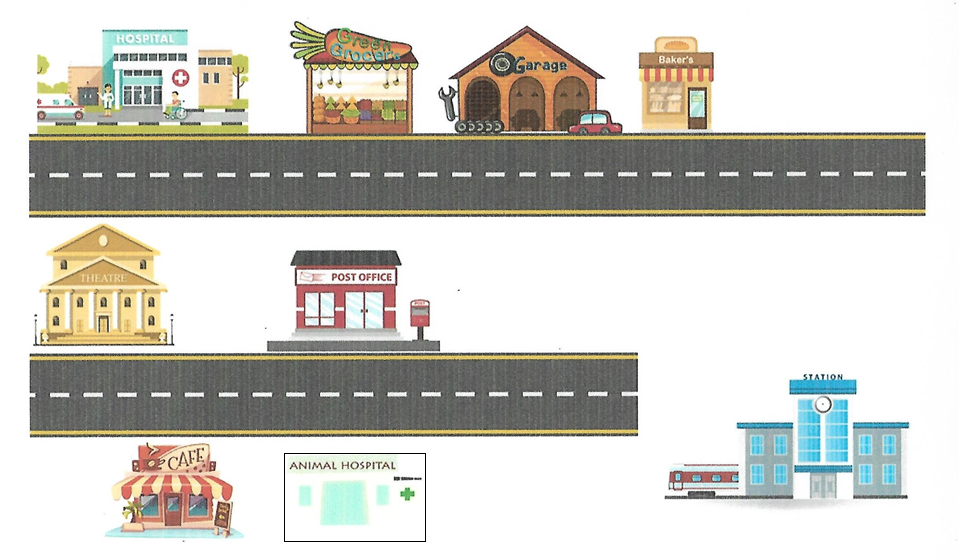 Приложение 3Chuckles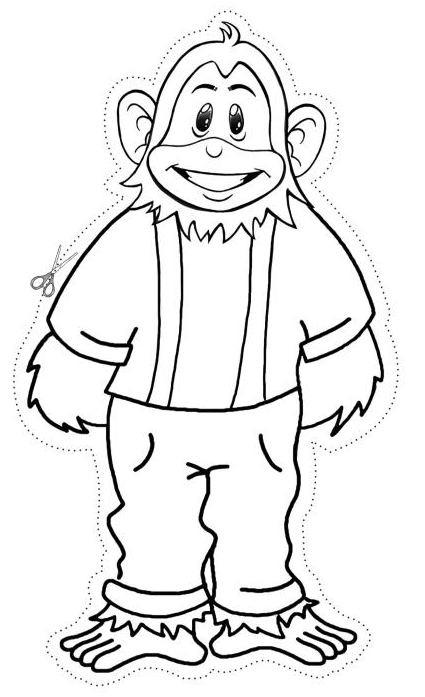 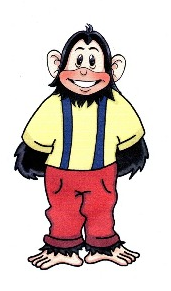 Приложение 4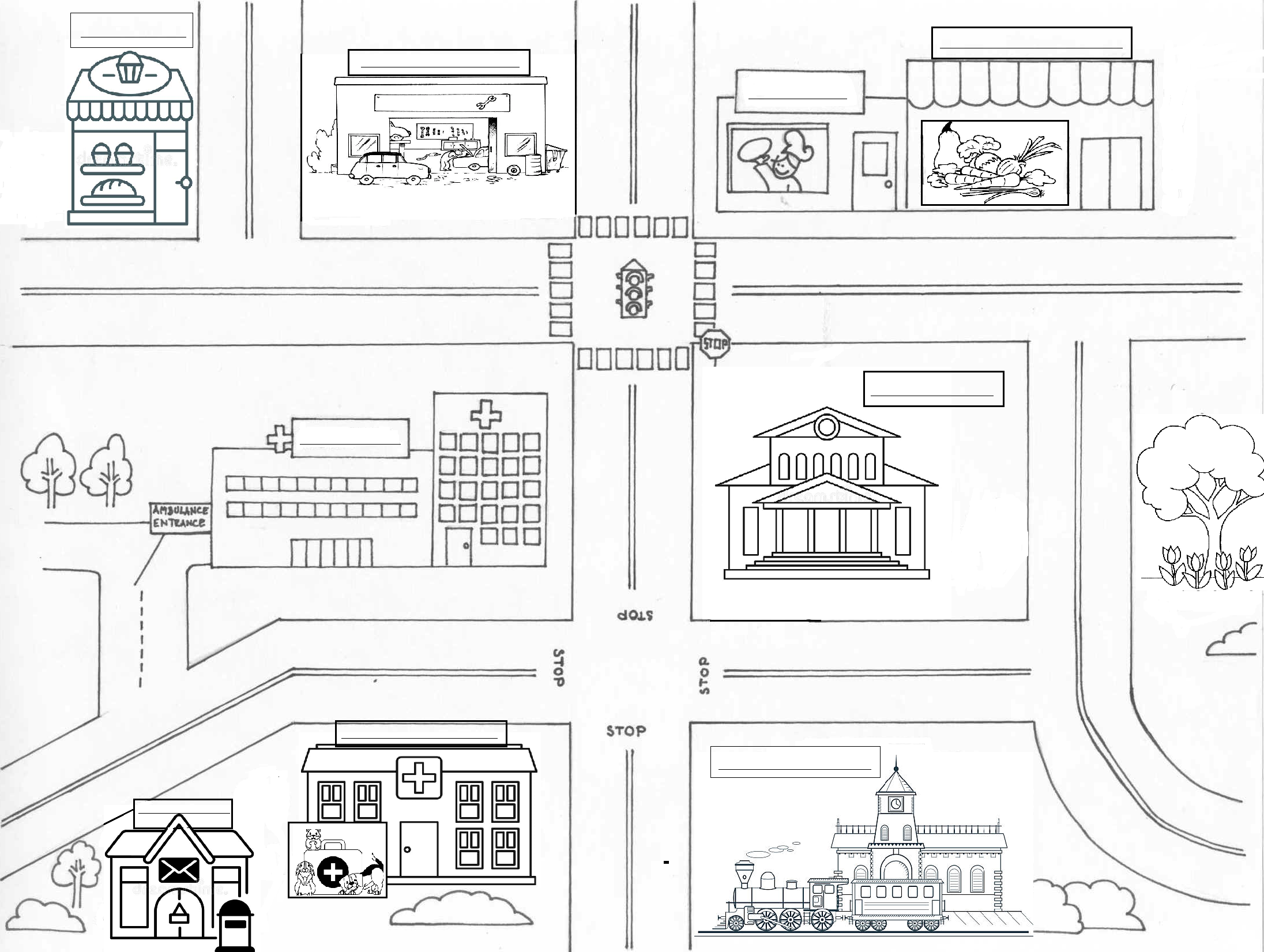 ir [з:]er [з:]ur [з:]birdherpurplegirltermfurbirthmercyhurtbirthdayherdnursedirtynerveburnir [з:]er [з:]ur [з:]birdherpurplegirltermfurbirthmercyhurtbirthdayherdnursedirtynerveburn